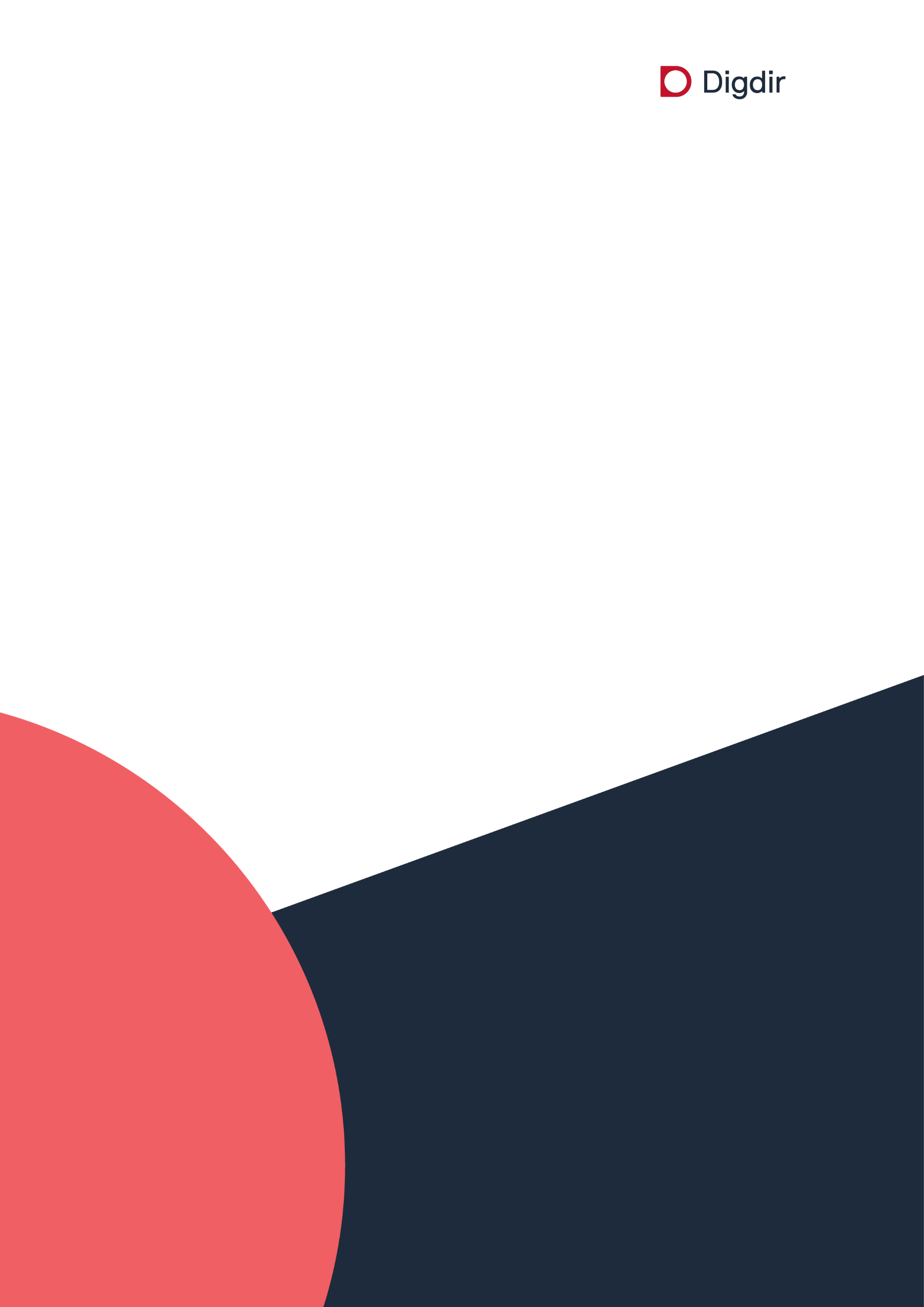 Merk: det er kun kostnadene som er omtalt i tilsagnsbrevet som kan dekkast av medfinansieringsmidlar. Dersom usikkert, gjer greiefor usikkerheitsmomentene og kva som blir gjort for å redusere desse. 
OBS at 50 % av intern netto nytte i den først godkjente gevinstrealiseringsplanen blir tatt ut som budsjettreduksjon, jf. retningslinene for medfinansieringsordninga. Det same gjeld for statlege verksemder med over 5 mill. kr i intern netto nytte over 10 år.Avvik og grunngjeving:Avvik og grunngjeving:Prosjektrekneskap skal leggast ved årsrapporten, jf. eigen mal for dette. Send til postmottak@difi.no innan 1. mars.Medfinansieringsordninga:Årsrapport <år> Namn på prosjektet:Difis referanse (brev med endeleg tilsegn)Ansvarleg verksemdMedfinansiering, samla beløpKr 1Økonomi (faktiske og planlagte kostnader)Frå søknaden20xx20xx20xxTotaltSamla prosjektkostnad per årMedfinansiering per årForbruk (kostnad eks. mva.)20xx20xx20xxTotaltProsjektrekneskap og forventa forbruk framoverMedfinansiering (forbruk og forventa forbruk) Gjer kort greie for og grunngi eventuelt avvik mellom søknaden og prosjektregnskap/forventet forbruk. Avvik kostnader og grunngjeving2Status og avvik i prosjektet si gjennomføringGjer greie for status, eventuelle vesentlege avvik og kva konsekvensar det har for gjennomføring/framdrift.Status, avvik og konsekvensar: Lim inn milepålar frå søknaden og skriv status sjølv om det ikkje er avvik. 3GevinstrealiseringKriteriumSom planlagtUsikkertNetto nytte i eiga verksemdNetto nytte i andre statlege verksemderStad/dato:, Fullt namn og tittel, 